Project DetailsGroup MembersProject Summary (           / 20 Points)Explain the project in summary, including your motivation to do the project, your solution plan in short and your expected outcome and impact. You have to summarize your project between 200-500 words.Problem Definition and Literature Review (           / 20 Points)Define your problem as clearly as possible. Explain your inputs, your context, your outputs and your limitations. Try to use a scientific language as much as possible. Where necessary use citations to existing literature to create context and clarify the problem. Equations, flow charts, etc. are welcome. Solution Plan (            / 20 Points)Explain the potential paths to solution. You should propose at least one solid plan to attack the problem. Dissect your plan into steps and clearly identify the inputs and outputs of each step. You are not expected to provide the technical details of each step. Provide a weekly timeline/Gantt chart displaying the relevant weeks for each step. Methodology (               / 20 Points)Explain the methodology you will use in each of the steps you have described under your solution plan. Here, you are expected to give more technical details about each solution step. Also explain how each member of the project will contribute by assigning members to steps. If you are assigning more than one member to a step, explain their specific role and how the work will be divided among them. Outcome and Impact (             / 20 Points)Explain the expected outcome of your project. If it is a software product, try to include example screen designs, if it is a hardware product, try to provide detailed technical specifications, if it is research output try to explain the outcome’s contribution to the field. Also, explain the potential impacts of your results. These may be how the result will be used in real life, how it will change an existing process, or where it will be published, etc.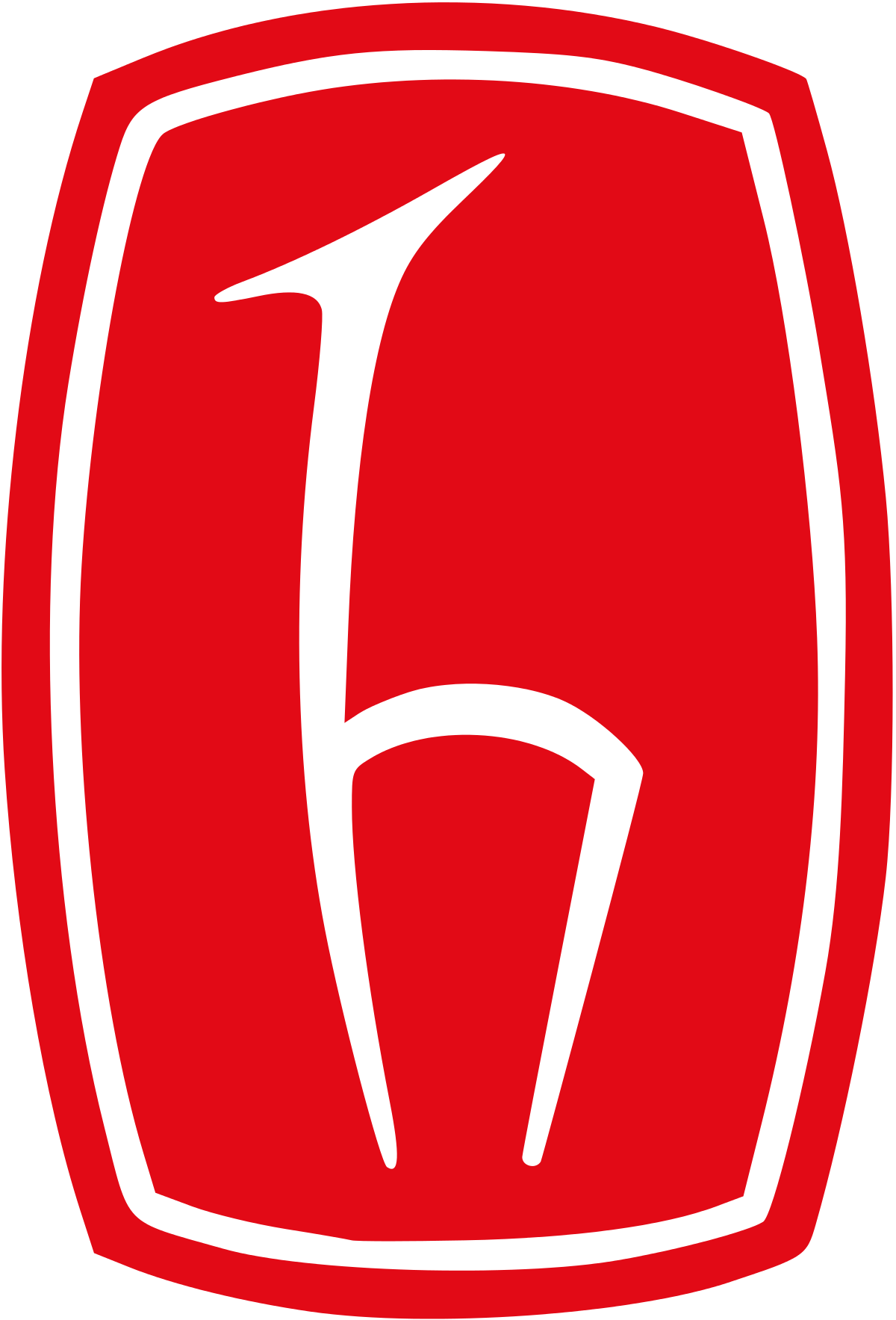 Hacettepe UniversityComputer Engineering DepartmentBBM479 Project Proposal ReportTitleShort Description (max. 200 words)Supervisor Technical and Scientific Difficulty(    ) Easy        (    ) Mediocre     (    ) Challenging(    ) Easy        (    ) Mediocre     (    ) ChallengingExternal Support                          (    ) Yes                 (    ) No                          (    ) Yes                 (    ) No     If yes,  TypeDetails     If yes,  (    ) Company Funding / SupportCompany name: Amount:     If yes,  (    ) TÜBİTAK Project FundType:Amount:     If yes,  (    ) Other FundSource :Amount:Full NameStudent ID1234summary of the project...problem definition...solution plan...methodology...outcome and impact...